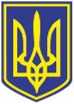 УКРАЇНАЧОРНОМОРСЬКА МІСЬКА РАДАВИКОНАВЧИЙ КОМІТЕТР І Ш Е Н Н Я     31.01.2023                                                                24        З метою вдосконалення системи фінансового планування, підвищення ефективності  роботи та розвитку комунальних некомерційних підприємств Чорноморської міської ради Одеського району  Одеської області в галузі охорони здоров´я, на виконання рішення виконавчого комітету Чорноморської міської ради Одеського району Одеської області від 23.12.2021 № 299 "Про затвердження Порядку складання, затвердження та контролю виконання  фінансових планів комунальних некомерційних підприємств Чорноморської міської ради Одеського району Одеської області в галузі охорони здоров’я", відповідно до статті 78 Господарського кодексу України, керуючись статтями 32, 52 Закону України "Про місцеве самоврядування в Україні", виконавчий комітет Чорноморської міської ради Одеського району Одеської області вирішив:1. Затвердити фінансовий план комунального некомерційного підприємства                                   "Чорноморська лікарня" Чорноморської міської ради  Одеського району Одеської області на 2023 рік, додається. 2. Відділу бухгалтерського обліку та звітності виконавчого комітету  Чорноморської міської ради Одеського району Одеської області (Оксана Бонєва) довести до відома комунального некомерційного підприємства "Чорноморська лікарня"  Чорноморської міської ради  Одеського району Одеської області затверджений фінансовий план на 2023 рік . 3.  Контроль за виконанням  даного рішення  покласти на заступника  міського голови  Романа Тєліпова.           Міський голова                                                                                  Василь ГУЛЯЄВПро затвердження фінансового плану      комунального некомерційного підприємства    "Чорноморська лікарня" Чорноморської міської ради  Одеського району Одеської області  на 2023 рік 